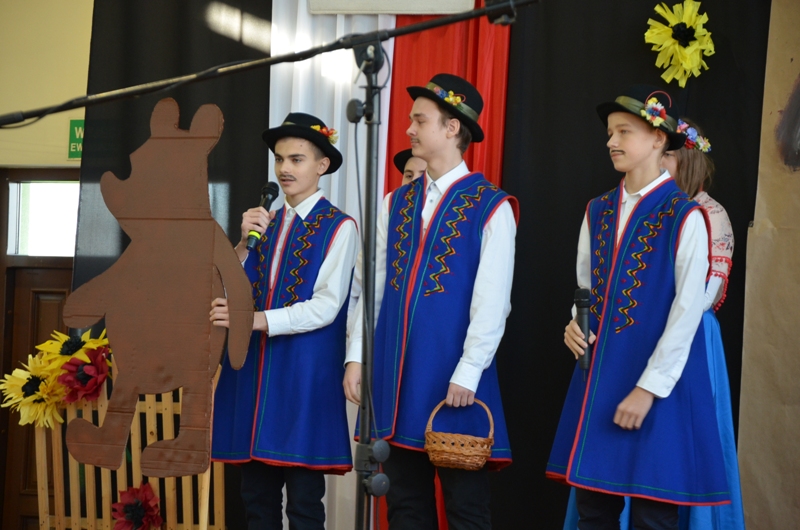 kolędnicy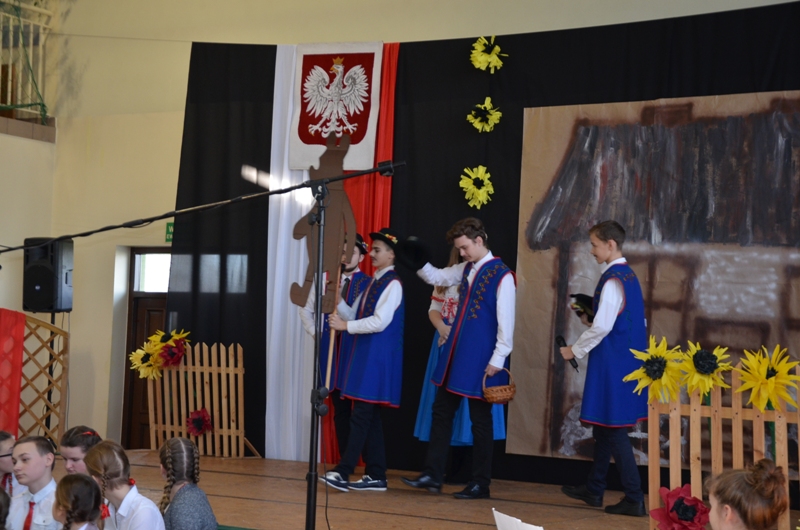 